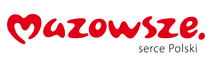 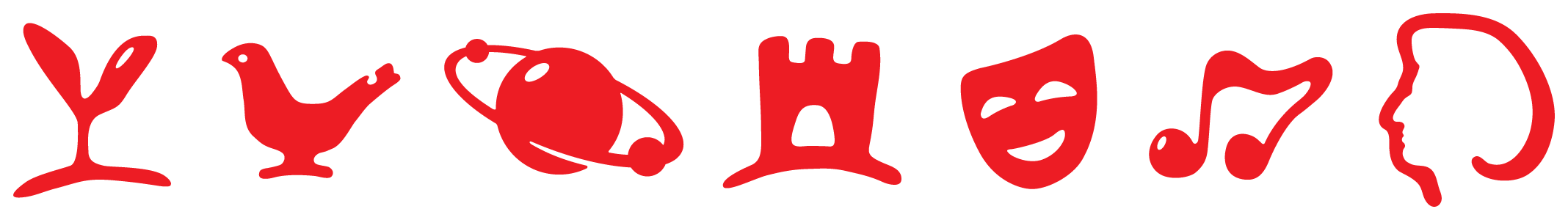 UMOWA nr ………………………………………….zawarta w dniu ………………….……….2022 roku w Warszawie pomiędzy:Województwem Mazowieckim z siedzibą w Warszawie, 03–719 Warszawa, 
przy ul. Jagiellońskiej 26, NIP: 1132453940, REGON: 015528910, zwanym dalej Zamawiającym, reprezentowanym przez Zarząd Województwa Mazowieckiego w imieniu, którego na podstawie uchwały nr 11/11/15 Zarządu Województwa Mazowieckiego z dnia 13 stycznia 2015 r. w sprawie upoważnienia do zaciągania zobowiązań oraz dokonywania wydatków w imieniu Województwa Mazowieckiego przewidzianych w planie finansowym Urzędu Marszałkowskiego Województwa Mazowieckiego w Warszawie na dany rok w części, której dysponentem jest Departament Nieruchomości i Infrastruktury, zmienionej: uchwałą nr 177/122/16 z dnia 2 lutego 2016 r., uchwałą 
nr 583/332/18 z dnia 17.04.2018 r., uchwałą nr 841/52/19 z dnia 11.06.2019 r., uchwałą 
nr 377/115/20 z dnia 16.03.2020 r. oraz uchwałą nr 1675/265/21 z dnia 19.10.2021 r. działają:Katarzyna Wieczorek – Dyrektor Departamentu Nieruchomości i Infrastruktury Urzędu Marszałkowskiego Województwa Mazowieckiego w Warszawie;Katarzyna Jędruszczak – Zastępca Dyrektora Departamentu Nieruchomości i Infrastruktury Urzędu Marszałkowskiego Województwa Mazowieckiego w Warszawiea………………………………………………………………………………………………………………………………………………………………………………………………………………………………………………zwanym dalej Wykonawcąa łącznie zwane „Stronami”Do niniejszej umowy nie stosuje się przepisów ustawy z dnia 11 września 2019 r. Prawo zamówień publicznych (Dz.U. z 2021 r. poz. 1129, z późn. zm.), na podstawie art. 2 ust. 1 pkt 1.§ 1.Przedmiotem umowy jest sporządzanie wycen nieruchomości lub praw ustanawianych 
na nieruchomościach (w formie operatów szacunkowych), których wykaz stanowi załącznik nr 1 
do niniejszej umowy, z zastrzeżeniem ust. 2 i 3.Zamawiający zleci sporządzenie operatów w ilości i kolejności wynikającej z realizowanych przez siebie zadań, mając na uwadze § 5 ust. 2 umowy. W razie niezlecenia przez Zamawiającego sporządzenia wszystkich operatów wskazanych w załączniku nr 1, Wykonawcy nie będzie przysługiwało z tego tytułu wynagrodzenie ani żadne inne roszczenie.Zamawiający w okresie trwania umowy, może dokonać zmiany wskazanych do oszacowania nieruchomości w ramach poszczególnych zadań wskazanych w załączniku nr 1, pod warunkiem, iż zamienna nieruchomość będzie tożsama rodzajowo.Za zgodą  Wykonawcy Zamawiający będzie mógł zlecić wykonanie dodatkowej wyceny nieruchomości  w zadaniu, wskazanym w załączniku nr 1, za cenę przewidzianą w ofercie dla wyceny nieruchomości w granicach województwa mazowieckiego lub poza tymi granicami w danym zadaniu, jednocześnie zmniejszając liczbę zleceń z zadania znajdującego się w załączniku nr 1.Operaty szacunkowe sporządzone w ramach zadań: I, III, IV, VIII i X  wymienione w wykazie, o którym mowa w ust. 1, będą przedstawiały wycenę: odrębnie wartości gruntu i odrębnie wartości budynków lub lokali znajdujących się na nieruchomości. W zadaniach X i XI oprócz wartości gruntu odrębnie należy określić wartość naniesień, mając na uwadze sposób zagospodarowania nieruchomości, jak również wszelkie składniki tej nieruchomości, w tym istniejące nasadzenia roślinne, które maja wpływ na jej wartość.§ 2.Umowa zostaje zawarta na czas określony do dnia 31 grudnia 2022 r. z zastrzeżeniem § 11 ust. 1.§ 3.Wykonawca oświadcza, iż posiada odpowiednią wiedzę, uprawnienia oraz warunki 
organizacyjno – techniczne do wykonania przedmiotu umowy.Wykonawca zobowiązuje się wykonać przedmiot umowy osobiście.Jeżeli Wykonawcą jest spółka prawa handlowego, zobowiązana jest do przedłożenia listy rzeczoznawców majątkowych, którzy będą realizowali niniejszą umowę wraz z załączona kopią ich uprawnień zawodowych w zakresie szacowania nieruchomości, lista ta stanowi załącznik nr 4 do umowy. § 4.Operaty szacunkowe, o których mowa w § 1 ust. 1, sporządzane będą oddzielnie dla każdej nieruchomości w dwóch egzemplarzach. Wykonawca zobowiązuje się załączyć dokumentację fotograficzną oraz protokół z oględzin nieruchomości do każdego egzemplarza operatu szacunkowego.Operaty szacunkowe będą sporządzane sukcesywnie na podstawie zleceń wystawionych przez Departament Nieruchomości i Infrastruktury Urzędu Marszałkowskiego Województwa Mazowieckiego w Warszawie, przekazywanych w formie przesyłki listowej, za zwrotnym potwierdzeniem odbioru, bądź będą odbierane osobiście w Departamencie Nieruchomości 
i Infrastruktury Urzędu Marszałkowskiego Województwa Mazowieckiego w Warszawie 
przez Wykonawcę lub osobę przez niego upoważnioną.§ 5.Terminy wykonania operatów szacunkowych ustala się dla każdego zlecenia następująco:dla zwykłego zlecenia – obejmującego wykonanie nie więcej niż 5 operatów szacunkowych
– termin realizacji wynosi do 14 dni od daty otrzymania przez Wykonawcę zlecenia,dla zbiorowego zlecenia – obejmującego wykonanie operatów szacunkowych wskazanych 
w zadaniu XI - termin realizacji wynosi do 60 dni od daty otrzymania przez Wykonawcę zlecenia na konkretne operaty szacunkowe.Zamawiający zleci Wykonawcy sporządzenie nie więcej niż 15 operatów szacunkowych w terminie jednego miesiąca kalendarzowego od dnia podpisania umowy, z zastrzeżeniem ust. 1 pkt 2.§ 6.Do zleceń Zamawiający dołączy kopię wypisu z ewidencji gruntów lub decyzji zatwierdzającej podział nieruchomości (w przypadku braku posiadania wypisu z ewidencji gruntów) wraz z załącznikiem graficznym (tj. mapą ewidencyjną z projektem podziału), numer księgi wieczystej 
(w przypadku, gdy nieruchomość posiada księgę wieczystą), a dla lokali mieszkalnych lub użytkowych kserokopię rzutu kondygnacji, na której znajduje się lokal podlegający oszacowaniu wraz z jego graficznym oznaczeniem oraz kserokopię zaświadczenia o samodzielności lokalu. Wykonawca jest zobowiązany do sprawdzenia aktualności danych w otrzymanych dokumentach.Wykonawca zobowiązuje się do skompletowania we własnym zakresie i na własny koszt pozostałej, nie wymienionej w ust. 1 dokumentacji niezbędnej do wykonania zlecenia. Sytuacje wymagające wyjaśnień w trakcie realizacji umowy Wykonawca winien uzgadniać z Zamawiającym drogą elektroniczną na adres e-mail: nieruchomosci@mazovia.pl.Wykonawca zobowiązany jest wykonać operaty szacunkowe przy użyciu materiałów własnych.§ 7.Operaty szacunkowe, o których mowa w § 1 ust. 1, należy wykonać zgodnie z najlepszą wiedzą, w sposób wiarygodny i niezależny oraz zgodnie z przepisami prawa obowiązującymi w tym zakresie, w tym w szczególności zgodnie z:przepisami ustawy z dnia 21 sierpnia 1997 r. o gospodarce nieruchomościami (Dz. U. z 2021 r. 
poz. 1899, z późn. zm.),rozporządzeniem Rady Ministrów z dnia 21 września 2004 r. w sprawie wyceny nieruchomości 
i sporządzania operatu szacunkowego (Dz. U. z 2004 r. Nr 207, poz. 2109, z późn. zm.).§ 8.Wykonawca zobowiązany jest złożyć operaty w formie pisemnej do Urzędu Marszałkowskiego Województwa Mazowieckiego w Warszawie na adres wskazany w § 23 ust. 1 pkt. 1. Za dzień dostarczenia operatów, uważa się dzień ich wpływu do Urzędu Marszałkowskiego Województwa Mazowieckiego w Warszawie. W przypadku zlecenia zbiorowego operaty szacunkowe mogą być przekazywane sukcesywnie po ich wykonaniu, przed upływem terminem realizacji, o którym mowa w § 5 ust. 1 pkt 2.Zamawiający dokona sprawdzenia prawidłowości wykonania operatu szacunkowego:w przypadku zlecenia zwykłego: w terminie do 10 dni od daty złożenia operatu szacunkowego, a w przypadku zgłoszenia uwag w protokole odbioru w terminie do 7 dni od daty wpływu poprawionego operatu szacunkowego;w przypadku zlecenia zbiorowego: w terminie do 20 dni od daty złożenia operatu szacunkowego, a w przypadku zgłoszenia uwag w protokole odbioru w terminie do 7 dni od daty wpływu poprawionego operatu szacunkowego.W terminach wskazanych w ust. 2 Zamawiający zgłosi ewentualne uwagi do operatu w protokole odbioru, który zostanie przekazany Wykonawcy drogą elektroniczną na jego adres e-mail wskazany w § 23 ust. 1 pkt. 2 niniejszej umowy. Za datę zgłoszenia uwag do operatu szacunkowego uważa się dzień wysłania wiadomości e-mail do Wykonawcy.W przypadku zgłoszenia przez Zamawiającego uwag do operatu szacunkowego, Wykonawca zobowiązuje się ustosunkować się do każdej zgłoszonej uwagi i przekazania poprawionego operatu szacunkowego w sposób, o którym mowa w ust. 1 lub drogą mailową na adres e-mail wskazany 
w § 23 ust. 1 pkt. 1 oraz adres e-mail pracownika wskazany w danym zleceniu, w terminie:7 dni od daty ich zgłoszenia - w przypadku zlecenia zwykłego;14 dni od daty ich zgłoszenia – w przypadku zlecenia zbiorowego.Odbiór operatu szacunkowego określonego w zleceniu nastąpi na podstawie protokołu odbioru operatu szacunkowego, podpisanego przez kierownika Wydziału Gospodarowania Nieruchomościami lub kierownika Wydziału Nieruchomości Urzędu Marszałkowskiego Województwa Mazowieckiego w Warszawie lub osoby go zastępującej. Protokół odbioru, będzie wysyłany do Wykonawcy drogą elektroniczną, na adres e-mail wskazany przez Wykonawcę 
w § 23 ust. 1 pkt. 2 niniejszej umowy.Po odbiorze operatu w formie protokołu odbioru bez uwag, Wykonawca zobowiązany jest złożyć operat szacunkowy, w formie pisemnej (wraz ze wszystkimi załącznikami, jakie Wykonawca dołączył do pierwszego egzemplarza operatu złożonego Zamawiającemu), w terminie 7 dni, od otrzymania tegoż protokołu odbioru, chyba że pierwotnie złożony operat został przyjęty bez uwag. Przedłużenie terminu wykonania operatu szacunkowego wymaga pisemnej zgody Dyrektora Departamentu Nieruchomości i Infrastruktury Urzędu Marszałkowskiego Województwa Mazowieckiego w Warszawie lub osoby go zastępującej.Wystąpienie o przedłużenie terminu wykonania operatu szacunkowego, o którym mowa ust. 7 powinno nastąpić drogą elektroniczną na adres e-mail:  nieruchomosci@mazovia.pl, przed upływem terminu przewidzianego na jego wykonanie.§ 9.Łączna wartość wynagrodzenia z tytułu realizacji przedmiotu umowy nie może przekroczyć kwoty ………………….. brutto (słownie: …………… i ………/100)1.Ceny za poszczególne zadania określone w ofercie wykonawcy, stanowiącej załącznik nr 3 
do umowy, mają charakter stały i nie podlegają podwyższeniu w ciągu 2022 r.Zamawiający nie przewiduje zmiany wynagrodzenia Wykonawcy z uwagi na zmiany stawki podatku od towarów i usług.§ 10.Podstawę wystawienia faktury VAT stanowić będzie protokół odbioru operatu szacunkowego, 
do którego Zleceniodawca nie zgłasza uwag.Wynagrodzenie wynikające z tytułu realizacji umowy będzie płatne po otrzymaniu przez Zamawiającego prawidłowo wystawionej faktury VAT, złożonej w formie dokumentu.Zamawiający dokona zapłaty przelewem w terminie do 14 dni licząc od dnia złożenia faktury VAT 
w Urzędzie Marszałkowskim Województwa Mazowieckiego w Warszawie na rachunek Wykonawcy wskazany na fakturze VAT: …………………………………………………………………………………..Za datę płatności strony uważają dzień złożenia przez Zamawiającego polecenia przelewu do banku prowadzącego jego rachunek.Zamawiający oświadcza, że jest płatnikiem podatku VAT.Fakturę VAT należy wystawić na:Nabywca: Województwo MazowieckieJagiellońska 26, 03-719 Warszawa,NIP: 1132453940Odbiorca:Urząd Marszałkowski Województwa Mazowieckiego w WarszawieDepartament Nieruchomości i Infrastruktury,ul. Brechta 3, 03-472 WarszawaOstatnia faktura wystawiona na podstawie niniejszej umowy musi zostać złożona najpóźniej 
do 20 grudnia 2022 r.§ 11.Na wniosek Zamawiającego, Wykonawca zobowiązuje się dokonać nieodpłatnie, w terminie 14 dni od dnia otrzymania zlecenia, potwierdzenia aktualności lub aktualizacji operatu, o którym mowa 
w § 1 ust. 1 niniejszej umowy, z zachowaniem wymogów art. 156 ust. 4  ustawy z dnia 21 sierpnia 1997 r. o gospodarce nieruchomościami.Wykonawca zobowiązany jest do dostarczenia aktualizacji lub potwierdzenia aktualności operatu szacunkowego do Urzędu Marszałkowskiego Województwa Mazowieckiego w Warszawie. Za dzień dostarczenia dokumentów, uważa się dzień, w którym wpłyną one w formie pisemnej do Urzędu Marszałkowskiego Województwa Mazowieckiego w Warszawie na adres wskazany w § 23 ust.1 
pkt. 1.Zamawiający dokona sprawdzenia prawidłowości wykonania aktualizacji operatu szacunkowego w terminie do 7 dni od daty złożenia operatu szacunkowego i dokona jego odbioru protokołem odbiorczym, podpisanym przez kierownika Wydziału Gospodarowania Nieruchomościami bądź kierownika Wydziału Nieruchomości Departamentu Nieruchomości i Infrastruktury Urzędu Marszałkowskiego Województwa Mazowieckiego w Warszawie lub osobę go zastępującą. Protokół odbioru, będzie przekazywany do Wykonawcy drogą elektroniczną, na adres e-mail wskazany przez Wykonawcę w § 23 ust. 1 pkt. 2 niniejszej umowy.Zgłoszone uwagi przez Zamawiającego w protokole odbioru do aktualizacji operatu szacunkowego będą przekazane Wykonawcy drogą elektroniczną na adres e-mail wskazany w § 23 ust. 1 pkt. 2 niniejszej umowy. Za datę zgłoszenia uwag do aktualizacji operatu szacunkowego uważa się dzień wysłania e-maila do Wykonawcy.W przypadku zgłoszenia przez Zamawiającego uwag do aktualizacji operatu szacunkowego, Wykonawca zobowiązuje się ustosunkować do każdej zgłaszanej uwagi i do przekazania poprawionej aktualizacji operatu szacunkowego w sposób, o którym mowa w ust. 2, w terminie 
10 dni od daty ich zgłoszenia.Przedłużenie terminu wykonania aktualizacji lub potwierdzenia aktualności operatu szacunkowego wymaga pisemnej zgody Dyrektora Nieruchomości i Infrastruktury Urzędu Marszałkowskiego Województwa Mazowieckiego w Warszawie lub osoby go zastępującej. Wystąpienie o przedłużenie terminu wykonania zlecenia, powinno nastąpić drogą elektroniczną na adres e-mail  wskazany 
w § 23 ust.1 pkt. 1, przed upływem terminu na jego wykonanie.Po bezskutecznym upływie terminów, o których mowa w ust. 1 i ust. 5, Zamawiający naliczy Wykonawcy karę umowną na zasadach określonych w § 13 ust. 1 pkt 1 i 2 niniejszej umowy.§ 12.W sprawach objętych umową Wykonawca, na wezwanie Zamawiającego, zobowiązuje się do składania, bez dodatkowego wynagrodzenia, pisemnych wyjaśnień oraz występowania 
przed Samorządowym Kolegium Odwoławczym, sądem powszechnym, sądem administracyjnym oraz innymi organami.W przypadku niewypełnienia obowiązku, o którym mowa w ust. 1, Zamawiający ma prawo naliczyć  Wykonawcy, karę pieniężną w wysokości 500 zł za każdy przypadek naruszenia obowiązku.Zamawiający może odstąpić od nałożenia kary pieniężnej, o której mowa w ust. 2, jeżeli Wykonawca wykaże ważne powody uniemożliwiające mu wykonanie obowiązków, o których mowa ust. 1.Karę pieniężną, o której mowa w ust. 2, należy uiścić w ciągu 14 dni, od dnia otrzymania wezwania do zapłaty od Zamawiającego.§ 13.W przypadku przekroczenia ustalonego terminu, o którym mowa w § 8 ust. 4, na wykonanie operatu szacunkowego lub nieustosunkowanie się do uwag zgłoszonych przez Zamawiającego w protokole odbioru i przekazania poprawionego operatu Zamawiający ma prawo naliczyć Wykonawcy kary umowne:za zwłokę w wykonaniu operatu szacunkowego:w zleceniu zwykłym,  o którym mowa w § 5 ust. 1 pkt 1,  w wysokości 50,00 zł (słownie: pięćdziesiąt złotych) za każdy dzień zwłoki,w zleceniu zbiorowym, o którym mowa w § 5 ust. 1 pkt 2,  w wysokości 25,00 zł (słownie: dwadzieścia pięć złotych) za każdy dzień zwłoki,2) za zwłokę  w ustosunkowaniu się do uwag zgłoszonych przez Zamawiającego w protokole odbioru i przekazania poprawionego operatu, o którym mowa ust. 1 pkt 1 lit. a) i b), w wysokości 50,00 zł (słownie: pięćdziesiąt złotych) za każdy dzień zwłoki.W przypadku odstąpienia od umowy przez Zamawiającego lub przez Wykonawcę z przyczyn leżących po stronie Wykonawcy, Zamawiający może naliczyć karę umowną w wysokości 10% łącznego wynagrodzenia umownego wskazanego w § 9 ust. 1 umowy.Zamawiający zastrzega sobie prawo do potrącenia kwoty kar umownych, a Wykonawca wyraża zgodę na bezpośrednie potrącenie naliczonych kar umownych z przysługującego 
mu wynagrodzenia, o którym mowa w § 9 ust. 1, poprzez zmniejszenie zapłaty za fakturę.W przypadku powstania szkody przekraczającej wysokość kar umownych, Zamawiający ma prawo dochodzenia odszkodowania na zasadach ogólnych.Kary umowne płatne są w terminie 14 dni od daty doręczenia wezwania do zapłaty.Łączna maksymalna wysokość kar umownych nie może być wyższa niż 50% wynagrodzenia, wskazanego w § 9 ust. 1, umowy.§ 14.Zamawiający ma prawo odstąpienia od umowy w całości lub części w terminie 14 dni 
od zaistnienia następującego zdarzenia:zwłoki Wykonawcy przekraczającej 7 dni w stosunku do terminu:wykonania operatu szacunkowego,złożenia poprawianego operatu szacunkowego, po uwagach zgłoszonych w protokole odbioru,dwukrotnego błędnego wykonania operatu szacunkowego, bez uprzedniego ustosunkowania się do uwag zgłoszonych przez Zamawiającego w protokole odbioru.W razie wystąpienia istotnej zmiany okoliczności powodującej, że wykonanie umowy nie leży 
w interesie publicznym, czego nie można było przewidzieć w chwili zawarcia umowy, Zamawiający może odstąpić od umowy w terminie 30 dni od daty powzięcia wiadomości o tej zmianie. W takim przypadku Wykonawca może żądać jedynie wynagrodzenia należnego z tytułu wykonanej części umowy, ustalonego na podstawie zatwierdzonego protokołu zaawansowania prac.Odstąpienie, o którym mowa w ust. 1, powinno nastąpić w formie pisemnej i powinno zawierać uzasadnienie.§ 15.W razie uzasadnionej potrzeby lub konieczności Zamawiający zastrzega sobie prawo do zlecenia weryfikacji przygotowanych operatów szacunkowych organizacji zawodowej rzeczoznawców majątkowych, o której mowa w art. 157 ustawy z dnia 21 sierpnia 1997 r. o gospodarce nieruchomościami.W przypadku negatywnej oceny prawidłowości sporządzenia operatu szacunkowego dokonanej przez organizację zawodową rzeczoznawców majątkowych, o której mowa w ust. 1, Wykonawca zobowiązany jest pokryć koszty wykonanej przez organizację opinii.W przypadku negatywnej oceny prawidłowości sporządzenia operatu szacunkowego dokonanej przez organizację zawodową rzeczoznawców majątkowych, o której mowa w ust. 1, w postępowaniu przed Samorządowym Kolegium Odwoławczym lub Sądem Powszechnym, niezależnie z czyjego wniosku została sporządzona opinia i zasądzenia kosztów sporządzenia ww. opinii od Województwa Mazowieckiego (Zamawiającego), Wykonawca zobowiązany jest do ich zwrotu na żądanie Województwa Mazowieckiego.§ 16.Wykonawca udziela 12 - miesięcznej gwarancji na wykonany operat szacunkowy, licząc od daty jego odbioru przez Zamawiającego. Niezależnie od udzielonej gwarancji Zamawiającemu przysługują uprawnienia z tytułu rękojmi na zasadach określonych w przepisach Kodeksu cywilnego.Termin przekazania przedmiotu umowy jest datą rozpoczęcia okresów gwarancji i rękojmi, 
które to biegną równolegle.§ 17.Wykonawca zobowiązuje się do zachowania w poufności i do niewykorzystywania w innym celu niż określony w niniejszej umowie wszelkich informacji uzyskanych od Zamawiającego w związku 
z realizacją niniejszej umowy, z wyjątkiem:informacji publicznie dostępnych,informacji z innych źródeł, w których posiadanie Wykonawca wszedł bez naruszenia prawa,informacji, co do których Zamawiający pisemnie zezwolił na ich ujawnienie lub wykorzystanie 
w innym celu.Wykonawca oświadcza, iż zobowiąże swoich pracowników oraz osoby działające na jego zlecenie do zachowania w poufności i do niewykorzystywania w innym celu niż określony w niniejszej umowie informacji, o których mowa w ust. 1.Obowiązek zachowania informacji w poufności nie dotyczy sytuacji, w których Wykonawca zobowiązany jest do przekazania posiadanych informacji podmiotom uprawnionym na podstawie przepisów prawa do żądania udzielenia takich informacji, w związku z prowadzonym postępowaniem.§ 18.Wykonawca oświadcza, że rezultatem realizacji umowy będą utwory w rozumieniu ustawy z dnia  4 lutego 1994 r. o prawie autorskim i prawach pokrewnych (Dz. U. z 2021 r. poz. 1062, z późn. zm.), jako przejaw działalności twórczej o indywidulnym charakterze. W ramach wynagrodzenia, o którym mowa w § 9 ust. 1 Wykonawca przenosi na Zamawiającego majątkowe prawa autorskie do wykonanych operatów szacunkowych w chwili ich odbioru 
od Wykonawcy, na podstawie protokołu odbioru niezawierającego uwag, w rozumieniu ustawy o prawie autorskim i prawach pokrewnych na wszystkich polach eksploatacji określonych w art. 50 tej ustawy, w szczególności:utrwalania i zwielokrotniania utworu - wytwarzanie określoną techniką egzemplarzy utworu, w tym techniką drukarską, reprograficzną, zapisu magnetycznego oraz techniką cyfrową;w zakresie obrotu oryginałem albo egzemplarzami, na których utwór utrwalono - wprowadzanie do obrotu, użyczenie, udostępnianie lub najem oryginału albo egzemplarzy.§ 19.Wykonawca oświadcza, że zgodnie z obowiązkiem określonym w art. 175 ust. 4 ustawy z dnia 21 sierpnia 1997 r. o gospodarce nieruchomościami jest ubezpieczony od odpowiedzialności cywilnej za szkody wyrządzone w związku z wykonywaniem operatów szacunkowych. Kopia dokumentu ubezpieczenia stanowi załącznik nr 2 do umowy.§ 20.Do spraw nieuregulowanych niniejszą umową mają zastosowanie odpowiednie przepisy Kodeksu Cywilnego.§ 21.Wszelkie zmiany i uzupełnienia niniejszej umowy oraz zleceń mogą nastąpić tylko za zgodą obu Stron w okresie obowiązywania umowy w formie kolejnych pisemnych aneksów, pod rygorem nieważności.§ 22.Ewentualne spory mogące wyniknąć w trakcie realizacji niniejszej umowy podlegają rozstrzygnięciu przez Sąd powszechny właściwy miejscowo dla siedziby Zamawiającego.§ 23.Strony przesyłają korespondencję na adresy:pkt 1) Zamawiający:Adres: Departament Nieruchomości i Infrastruktury Urzędu Marszałkowskiego Województwa Mazowieckiego w Warszawie, ul. Brechta 3, 03-472 Warszawae-mail: nieruchomosci@mazovia.plosoba do kontaktu:                                 tel. ……………………………, e-mail:……………………….           pkt. 2) Wykonawca:Adres: ………………………………………………….e-mail: …………………………………………………..Doręczenie korespondencji jest uważane za skuteczne w przypadku dwukrotnego awizowania listu poleconego, wysłanego na podany adres z ust. 1.Strony są zobowiązane do wzajemnego powiadomienia o każdej zmianie adresu. Powiadomienie winno być pod rygorem nieważności dokonane w formie pisemnej i doręczone stronie osobiście 
za pisemnym potwierdzeniem odbioru lub listem poleconym za zwrotnym potwierdzeniem odbioru.Zaniechanie powyższego obowiązku powoduje, że pismo wysłane na adres określony 
w ust. 1 uznaje się za doręczone prawidłowo.§ 24.Urząd Marszałkowski Województwa Mazowieckiego w Warszawie realizując zadania samorządu województwa, funkcjonuje w oparciu o Zintegrowany System Zarządzania zgodny z normami 
PN-EN ISO 9001:2015-10 – System Zarządzania Jakością, PN-EN ISO 14001:2015-09 – System Zarządzania Środowiskowego, PN-ISO/IEC 27001:2017-06 Zarządzania Bezpieczeństwem Informacji, PN-ISO 45001:2018-06 - System Zarządzania Bezpieczeństwem i Higieną Pracy, 
PN-ISO 37001:2017-05 – System Zarządzania Działaniami Antykorupcyjnymi, PN-ISO 26000 – System Społecznej Odpowiedzialności.Wykonawca zobowiązuje się do przestrzegania w swojej działalności  zasad mających na celu 
m.in. zapewnienie bezpieczeństwa informacji, ochronę środowiska, zapewnienie bezpiecznych 
i higienicznych warunków pracy, przeciwdziałanie korupcji. Treść Umowy stanowi informację publiczną, która podlega udostępnieniu na warunkach określonych w ustawie z dnia 6 września 2001 r. o dostępie do informacji publicznej (Dz. U. z 2022 r. poz.902), a  od dnia 1 lipca 2022 r. udostępnieniu również w rejestrze umów prowadzonym przez Ministra Finansów zgodnie z art. 34a ustawy z dnia 27 sierpnia 2009 r. o finansach publicznych.  § 25.Miejsce do wstawienia zapisów o ochronie danych osobowych dotyczących umowy z osobami prawnymi lub zapisów dotyczących umowy z osobami fizycznymi (w tym przedsiębiorcami). Wykonawca będzie przetwarzał w imieniu Zamawiającego dane osobowe powierzone zgodnie z umową powierzenia przetwarzania danych osobowych  nr …………………………………… 
z dnia …………………………….§ 26.Umowa niniejsza sporządzona została w 4 jednobrzmiących egzemplarzach, jeden egzemplarz 
dla Wykonawcy i trzy egzemplarze dla Zamawiającego.Zamawiający                                                                                                Wykonawca………………………………………podpis i data…………………………………………..podpis i data……………………………………podpis i data1 Środki zabezpieczono w budżecie WM w dz. 700, rozdz. 70005 § 4300 – Sporządzenie wycen nieruchomości stanowiących własność Województwa Mazowieckiego  lub planowanych do ewentualnego nabycia na rzecz Województwa Mazowieckiego: 4.1.12. – Wyceny_Nieruchomości_WM